Бутик стильной одежды FIVE STARSС Даниилом Владимировичем Пономаревым, мы познакомились случайно, когда он обратился в Фонд развития бизнеса Приозерского района за консультацией по вопросам поддержки государства, выделяемой на развитие бизнеса. Будучи одним из самых молодых предпринимателей Приозерского района, а ему всего 19 лет, является руководителем швейного производства, которое он приобрел в 2020 году.  Даниил единственный не только в Приозерском районе, но и  во всей Ленинградской области, зарегистрировал свой бренд «Five Stars», в условиях пандемии.С этим молодым, талантливым, перспективным предпринимателем мы и хотим Вас познакомить.Сам Даниил учится в Мичуринском многопрофильном техникуме, по специальности «Правоохранительная деятельность». Даниил активно учувствует в жизни техникума, принимает участие во всех конкурсах, семинарах и профтурах. Сейчас Даниил со своей командой, после победы в Региональном чемпионате «WorldSkills Russia», готовится к выступлению на чемпионате России, который будет проходить в Ингушетии.С предпринимательством его познакомил старший брат Алексей, который занимался ведением своего бизнеса с 2015 года. Видя его успехи, Даниил и сам решил попробовать себя в этом направлении. Официально Даниил зарегистрировал своё ИП в декабре 2019 года, когда решил открыть магазин продовольственных товаров на территории Приозерского района. Получив определенное количество знаний по ведению бизнеса, Даниил решил попробовать себя совершенной в иной сфере деятельности, и в 2020 году приобрел швейное производство в Санкт-Петербурге.На приобретенном производстве уже был штат сотрудников, поэтому проблем с поиском специалистов у Даниила не возникло. Сейчас на его предприятии работает 6 высококвалифицированных специалистов, которые работают как одна сплочённая команда. У Даниила на всём производстве установлены видеокамеры, даже на рабочих местах сотрудников, и когда у коллектива возникают какие-то вопросы в процессе работы, они связываются с Даниилом посредством видеосвязи, и решают их совместно. Молодой предприниматель использует социальные сети для продвижения своего бренда, активно ведёт аккаунты магазинов в социальных сетях (группа ВКонтакте, Инстраграмм),  а  так же участвует в публичных конкурсах. Например, 19 марта состоялся конкурс Потребительского рынка в городе Всеволожск, куда его пригласил Фонд развития бизнеса, где он и его мастер по пошиву одежды Елена Гарбовская, предстали в номинации «лучший портной (швея)». Несмотря на то, что в данной номинации они не заняли призового места, это был замечательный опыт, на конкурсе присутствовали многочисленные профессионалы своего дела, с которыми Даниил и Елена обменялись навыками по ведению бизнеса и технологиями пошива продукции. Так же Даниила пригласили  на премию Kids Fashion Awards, которая будет проходить в  Москве, где они примут участие в номинации «За достижение в области детской моды и творчества». Фантастическая коллекция платьев "Белоснежный лебедь" с элементами золотого декора будет впервые представлена на подиуме KidsFashionKids. Коллекцию представит Бузданова Олеся, а амбассадорами бренда являются юный артист, музыкант, Кеша Скромный и Александр Рипчанский.Как и всех в мире, эпидемия короновирусной инфекции не обошла стороной и бизнес Даниила. Были проблемы с реализацией и производством продукции, но данное направление бизнеса в России не так сильно пострадало, что дало Даниилу навыки ведения предпринимательской деятельности в таких сложных условиях, и не испугало его, а только дало новые идеи и планы на дальнейшее будущее. На сегодняшний день Даниил имеет собственное производство, два магазина, где реализует свою продукцию, и магазин продовольственных товаров. Бутик стильной одежды «Five Stars» Даниила Пономарева может предложить большой выбор одежды для каждого и занимается индивидуальным пошивом, которая сделает неповторимым любого потребителя. Он не останавливается на достигнутом, планирует открыть новые магазины своей одежды, расширять и модернизировать производство,  увеличивать штат квалифицированных сотрудников.Так же Даниил хочет поделиться цитатой, которая стала его мотиватором:“Если вы не строите свою мечту, кто-то другой наймёт вас, чтобы помочь построить свою собственную” Дхирубхай Амбани, предпринимательНе бойтесь заниматься чем-то новым. Лучше перепробовать множество, получить большой опыт, чем сидеть на одном месте. Адреса магазинов «FIVE STARS»: 1) г. Санкт-Петербург,  пр. Просвещения - ул. Есенина 19/2;2) Ленинградская область, Приозерский район, п. Сосново, ул. Никитина д. 8.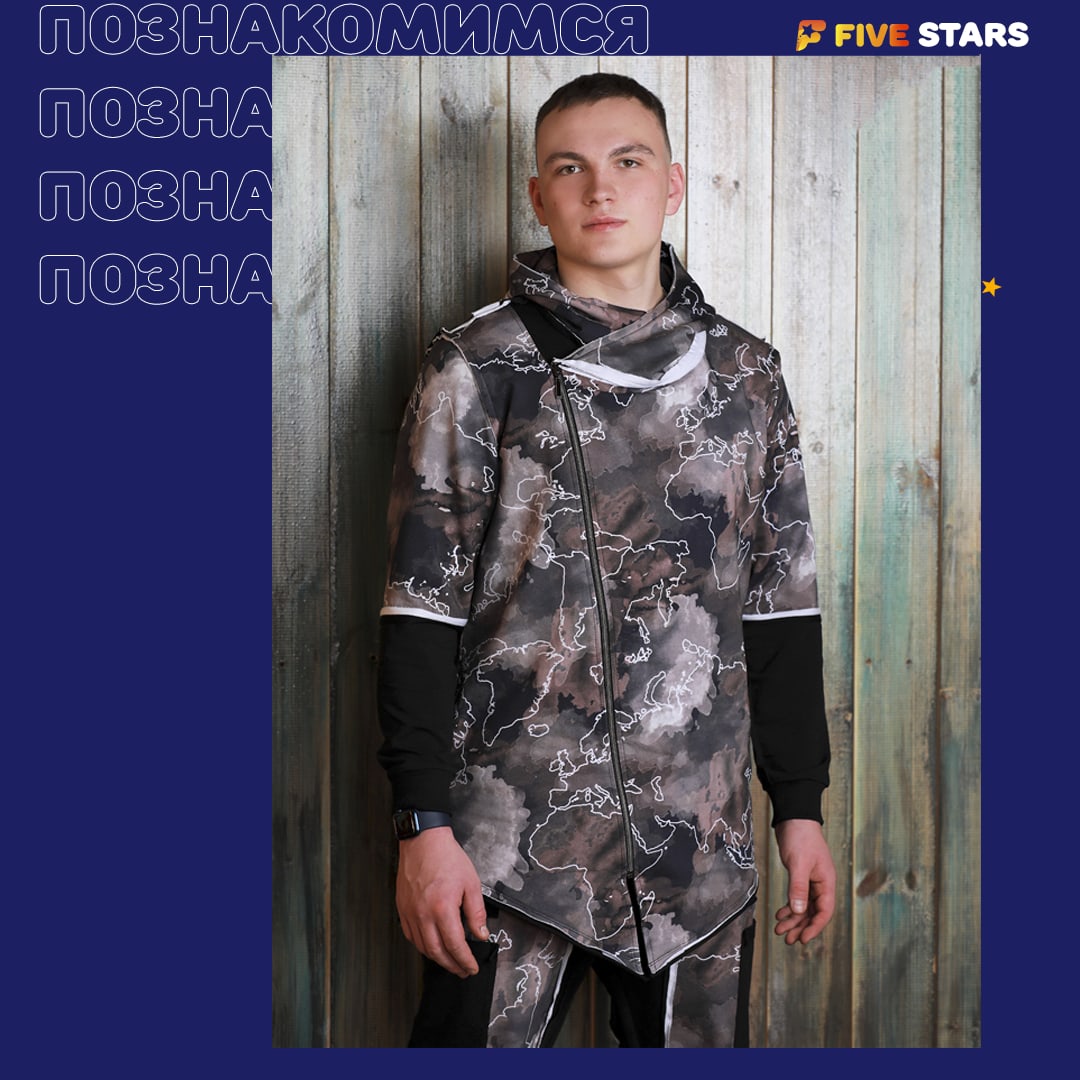 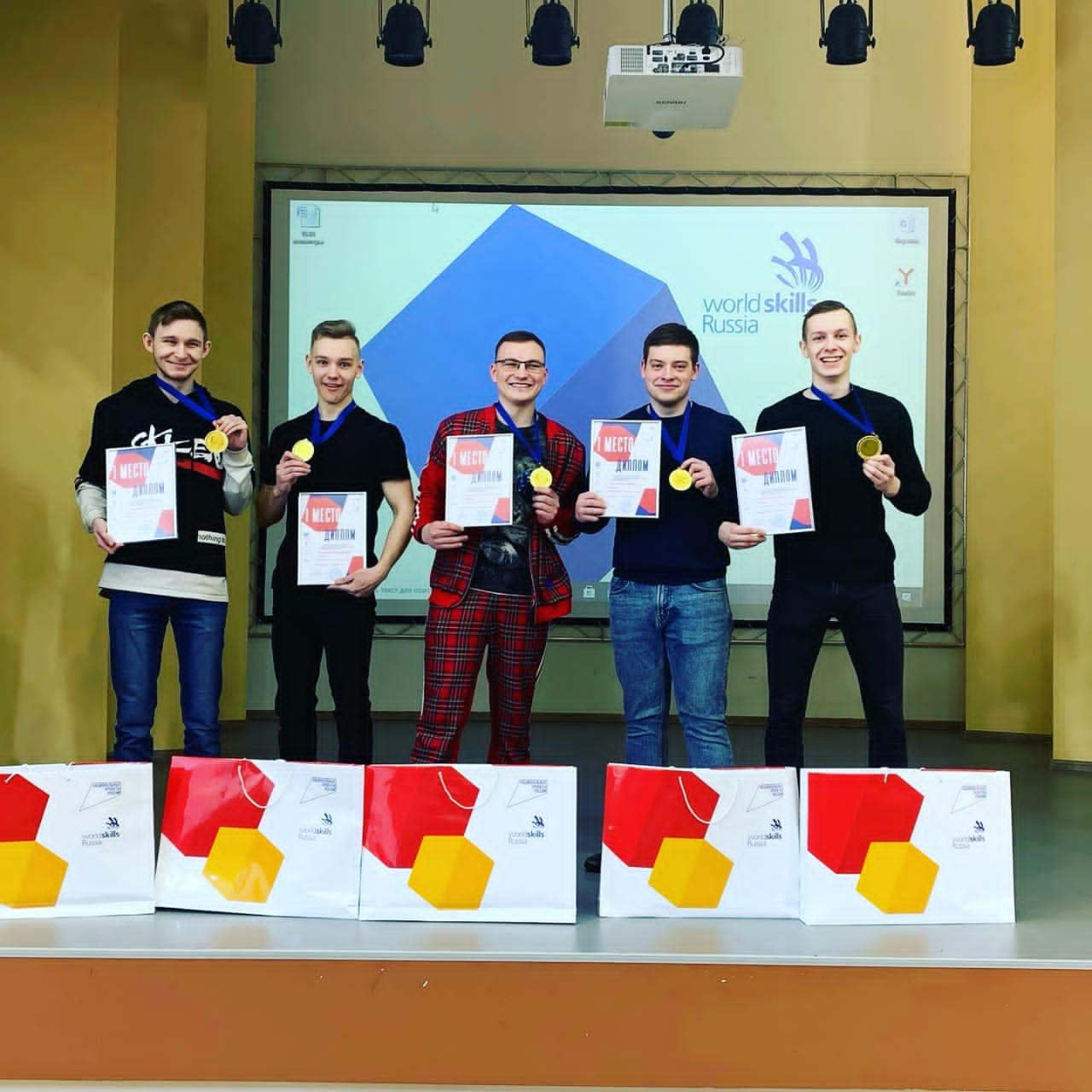 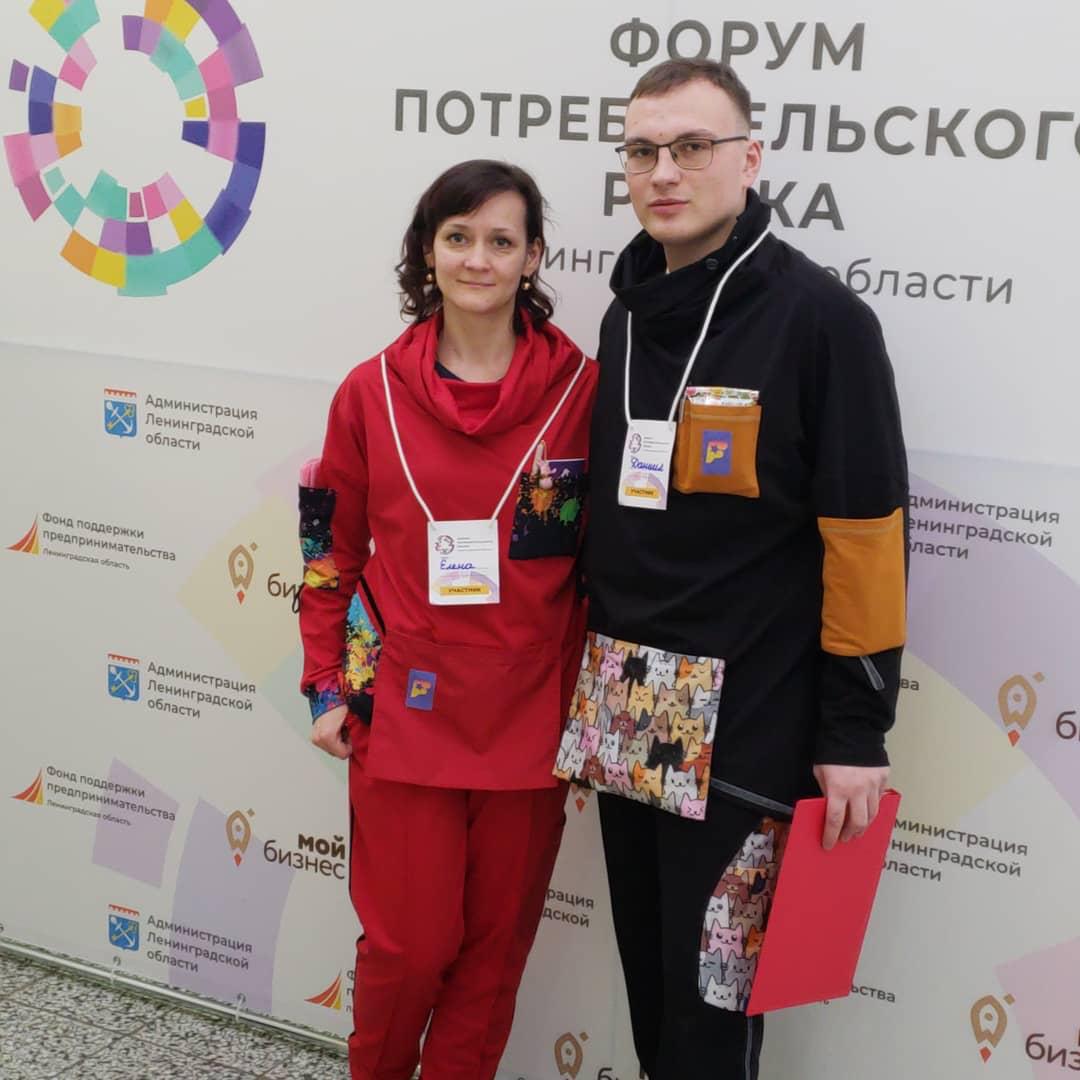 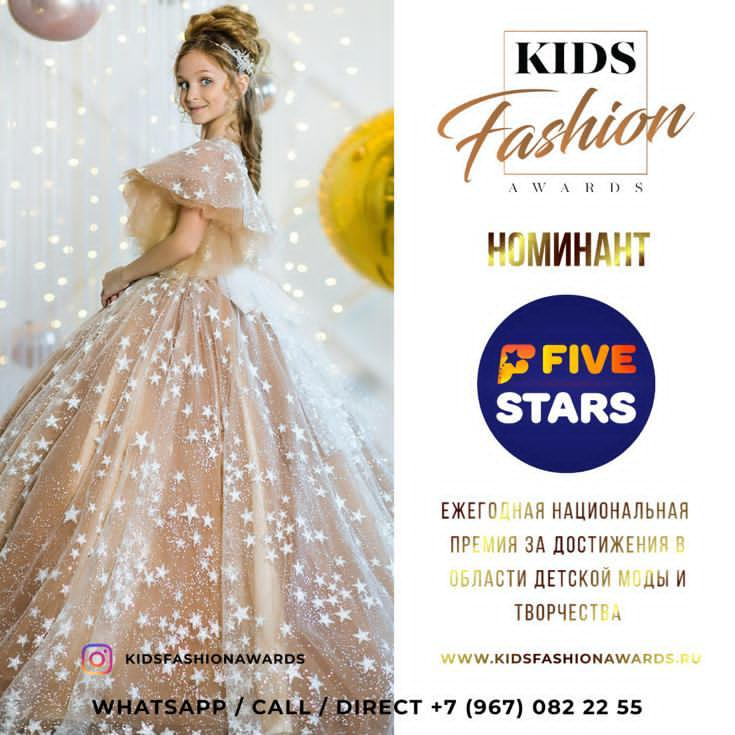 